NumeracyCreate a picture of a butterfly making sure that the wings are symmetrical.Out and AboutGo on a sensory walk with an adult. What can you see? What can you smell?LiteracyWrite an acrostic poem about a springtime word of your choice.Working with OthersAsk your family and friends to tell you what their favourite thing about spring is. Make a list of their answers. Primary 6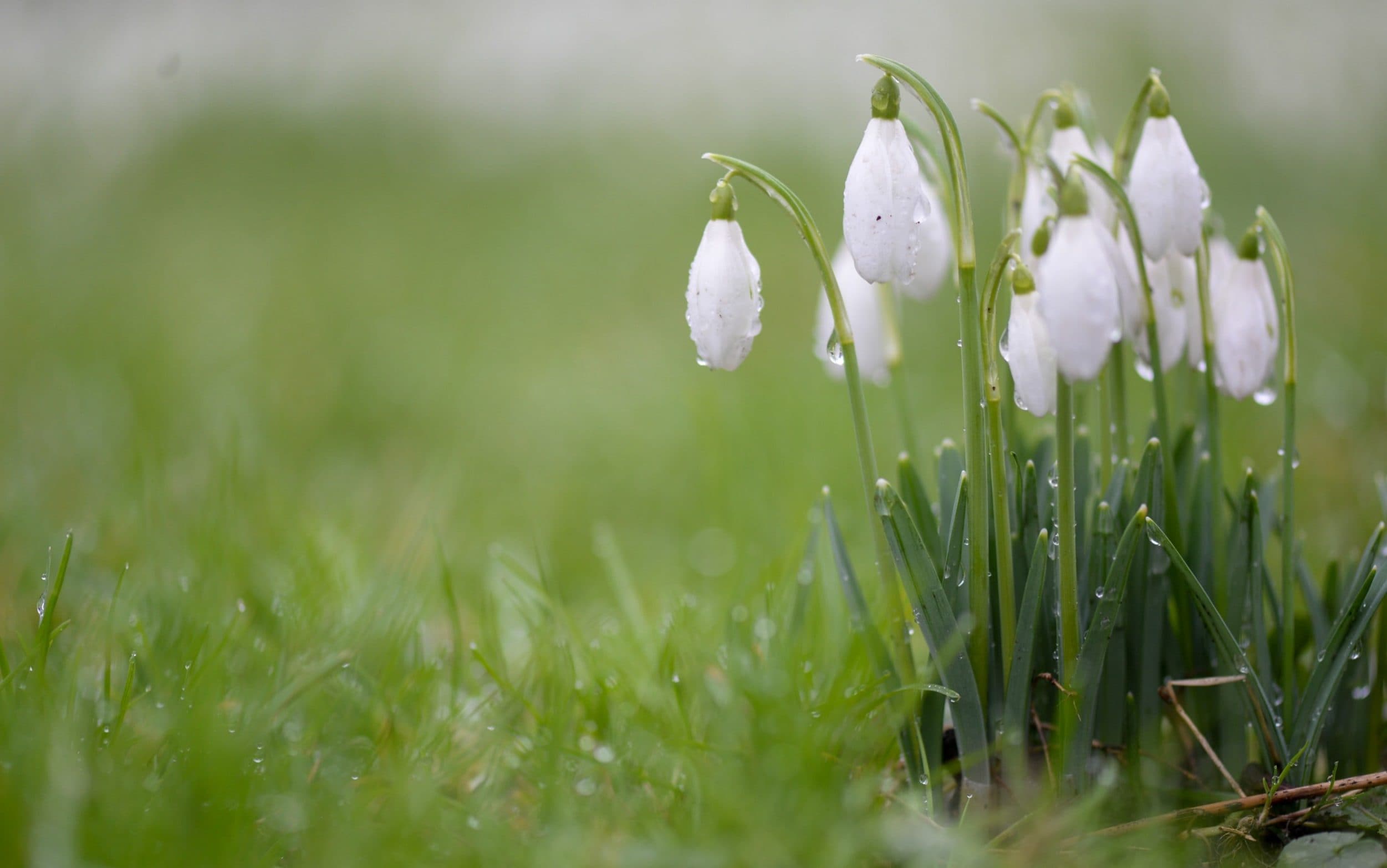 SpringActivity GridExpressive ArtsCreate a picture of blooming spring flowers using a range of media.Let’s Get TechnicalMake your own bird feeder and record some of the birds that use it.Social StudiesWrite a fact file about an animal or bird that you are likely to see in spring.Health and WellbeingCreate a recipe using vegetables and fruits that are in season during spring.